           Maths   Growing 6, 7, 8! - Week 1 | White Rose MathsThis week we are learning about 6, 7 and 8. We will be counting these amounts and thinking about different ways to make them.Go on a hunt for sixes. You might see the numeral 6, eg on a phone, tv zapper, or you may spot things that come in sixes, eg eggs, apples, hot cross buns.Explore all of the different ways that you can make 7 on a domino, eg 5-2, 4-3. Have you found all the possible ways? Record all the different ways on the blank domino sheet or draw them in your home learning book.Explore the different ways you can make 8. Draw a big ladybird in your book with 2 wings. Find some things to use as spots, eg counters, buttons, pom poms. How many different ways can you make 8? eg 5+3.Have a go at playing a memory game with a friend. If you turn over two cards that show the same number, you get to keep them both! Use the cards on the website or make cards of your own by drawing on scraps of paper.Count some toys into your toy box. Ask a helper to take out one toy whilst you are not looking. Can you spot who is missing? What happens to the number of toys when you take one out and then put it back? Does it matter which toy you remove?Extra challenges∙Complete the 6,7,8 maze activity on the website. Try to follow the paths made by the numerals 6, 7 and 8, colouring the path that will lead you to the finish.∙Make a pretend shop selling toys. Write out price labels, up to 8p. Count out 8 pennies. Take it in turns to be shopkeeper/customer. Make sure you count your pennies correctly. If your customer gives too much, will you need to give them some change? English This week we are continuing our work on ‘The Little Red Hen’.https://classroom.thenational.academy/units/little-red-hen-2e6dTry to complete lessons 6 -10. In the sessions you will learn how to recycle a story and create new endings and characters. Once you have made up your new story draw 4-6 pictures in your Home Learning book showing what happens in the beginning, middle and end. Tell your story to someone in your family.	Extra challenges∙Draw the characters in your story and add speech bubbles to show some dialogue. ∙Maybe you could design a cover for your new story. Remember to include the title, author and illustrator. ReadingRead as often as you can on https://www.oxfordowl.co.uk/. Collins Connect have some e-books if Oxford Owl is busy. Click on the Teacher portal and enter:     Username: parents@harpercollins.co.uk           Password: Parents!21      https://www.booksfortopics.com/storytime-online  has hundreds of books for you to read and listen to. It is split into age bands and is fantastic to promote reading for pleasure. You can even use a QR reader to have a story read aloud to you!PhonicsPhase 2 phonics - KS1 English - BBC Bitesize and Phase 3 phonics - KS1 English - BBC Bitesize have short videos to watch for all Reception phonics, and quick interactive games to practice each one. Play the minigames on https://www.teachyourmonstertoread.com. Choose a phoneme and play the accompanying games. Remember that you need to sign up although it is a free resource.Explore the Phase 2 and 3 activities on PhonicsPlay and Phonics Games for the Classroom and Home - Phonics BloomEnglish This week we are continuing our work on ‘The Little Red Hen’.https://classroom.thenational.academy/units/little-red-hen-2e6dTry to complete lessons 6 -10. In the sessions you will learn how to recycle a story and create new endings and characters. Once you have made up your new story draw 4-6 pictures in your Home Learning book showing what happens in the beginning, middle and end. Tell your story to someone in your family.	Extra challenges∙Draw the characters in your story and add speech bubbles to show some dialogue. ∙Maybe you could design a cover for your new story. Remember to include the title, author and illustrator. ReadingRead as often as you can on https://www.oxfordowl.co.uk/. Collins Connect have some e-books if Oxford Owl is busy. Click on the Teacher portal and enter:     Username: parents@harpercollins.co.uk           Password: Parents!21      https://www.booksfortopics.com/storytime-online  has hundreds of books for you to read and listen to. It is split into age bands and is fantastic to promote reading for pleasure. You can even use a QR reader to have a story read aloud to you!PhonicsPhase 2 phonics - KS1 English - BBC Bitesize and Phase 3 phonics - KS1 English - BBC Bitesize have short videos to watch for all Reception phonics, and quick interactive games to practice each one. Play the minigames on https://www.teachyourmonstertoread.com. Choose a phoneme and play the accompanying games. Remember that you need to sign up although it is a free resource.Explore the Phase 2 and 3 activities on PhonicsPlay and Phonics Games for the Classroom and Home - Phonics BloomWorshipOur daily worship is one of the most important and well loved times in Reception. Take a look at the ‘Worship at home’ section on our website for ways to include moments of reflection. You will find some ‘Thoughts to make your heart sing’ and lots of our favourite Worship songs and videos. Listen to Mrs Seagrave sharing her ‘Thoughts to make your heart sing’, and then find the ‘The Lord’s My Shepherd’ song in the Worship Videos section.Why are we sometimes like sheep? Think of a time when you needed somebody to guide you. Say a little prayer to our Heavenly Father thanking Him for His love and guidance. Maybe you could make a little lamb out of paper to remind you of the Good Shepherd.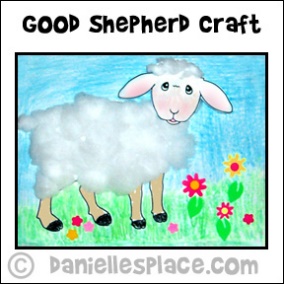 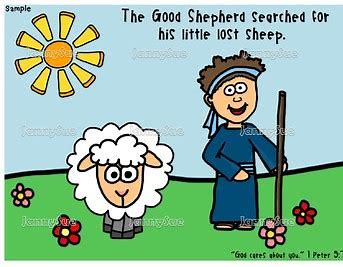 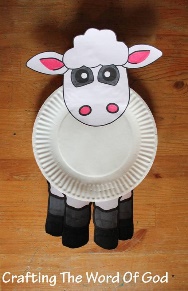 WorshipOur daily worship is one of the most important and well loved times in Reception. Take a look at the ‘Worship at home’ section on our website for ways to include moments of reflection. You will find some ‘Thoughts to make your heart sing’ and lots of our favourite Worship songs and videos. Listen to Mrs Seagrave sharing her ‘Thoughts to make your heart sing’, and then find the ‘The Lord’s My Shepherd’ song in the Worship Videos section.Why are we sometimes like sheep? Think of a time when you needed somebody to guide you. Say a little prayer to our Heavenly Father thanking Him for His love and guidance. Maybe you could make a little lamb out of paper to remind you of the Good Shepherd.RE      Joseph and his coat of many colours     (Stories Jesus heard)                 Joseph and His Coat (Genesis 37) - YouTubeShare the story of Joseph and his brothers. His father gave him a very special gift. What was it?  How did Joseph feel? What did his brothers feel? Which part of the story did you think was the most important? Think about the best present you’ve ever received; what was it? Who gave it to you?Design a coat of many colours for Joseph. You could use pens, pencils, felt tips, collage materials or paint. Maybe you could use sweets or icing to decorate a gingerbread man. Maybe if you are feeling super creative you could make a coat out of an old shirt or pillow case. You could use felt tips or paint to decorate it.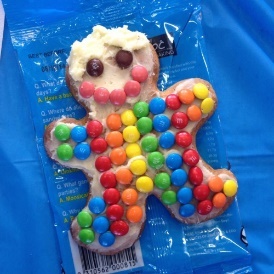 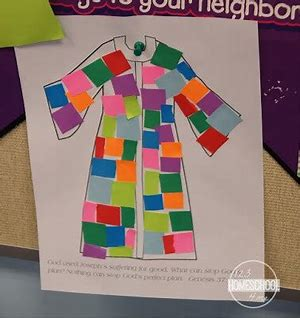 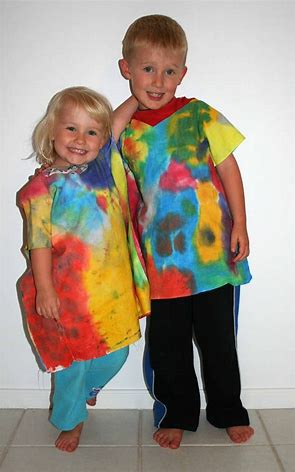 RE      Joseph and his coat of many colours     (Stories Jesus heard)                 Joseph and His Coat (Genesis 37) - YouTubeShare the story of Joseph and his brothers. His father gave him a very special gift. What was it?  How did Joseph feel? What did his brothers feel? Which part of the story did you think was the most important? Think about the best present you’ve ever received; what was it? Who gave it to you?Design a coat of many colours for Joseph. You could use pens, pencils, felt tips, collage materials or paint. Maybe you could use sweets or icing to decorate a gingerbread man. Maybe if you are feeling super creative you could make a coat out of an old shirt or pillow case. You could use felt tips or paint to decorate it.History    Who was Mary Seacole? - BBC Bitesize We have thought about Florence Nightingale and the amazing work that nurses today do. This week we are learning about an amazing woman who lived an amazing life helping others - Mary Seacole. Watch the short video and try to remember some facts about her, eg where was she born, what was her purpose in life, who she helped. See if you can sequence the four pictures under the video and put them in the right order.Extra ChallengeTry and talk to someone much older than you about their memories of hospitals, nurses and doctors. Ask them to record themselves talking about what they remember. For example, when I was in Reception a nurse would come into school and look through our hair for itchy nits! 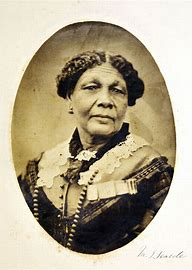 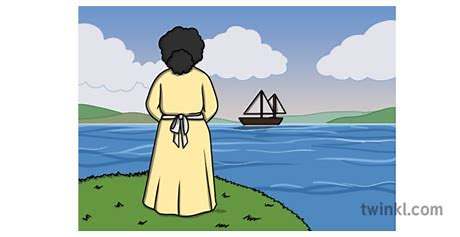 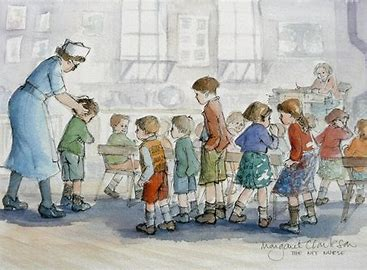 History    Who was Mary Seacole? - BBC Bitesize We have thought about Florence Nightingale and the amazing work that nurses today do. This week we are learning about an amazing woman who lived an amazing life helping others - Mary Seacole. Watch the short video and try to remember some facts about her, eg where was she born, what was her purpose in life, who she helped. See if you can sequence the four pictures under the video and put them in the right order.Extra ChallengeTry and talk to someone much older than you about their memories of hospitals, nurses and doctors. Ask them to record themselves talking about what they remember. For example, when I was in Reception a nurse would come into school and look through our hair for itchy nits! Music        Free Songs & Resources | Out of the Ark Music @Home | Out of the Ark MusicSinging can help us to feel connected to each other, help reduce anxiety and boost well-being. It is a force for good in helping us develop a positive mind set and lifts our mood in these unsettling times. Look at Week One and listen to ‘Wake up’. Can you try and learn the song and actions? Try and copy the moves in the dance video. We might try and perform it at our next Zoom catch up!Extra ChallengeIf you’re lucky enough to have a garden, take your Wake Up! dance outside and share it with your neighbours, the birds, the bees and the fresh air!What’s the first thing you do when you wake up in the morning? (Stretch, wiggle your toes, clean your teeth, go to the loo, sing a song!) Do a survey with your friends and family. How many similarities did you find? Did anyone say something totally unexpected?!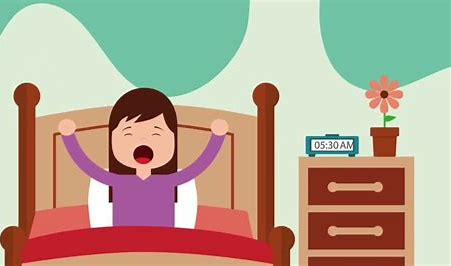 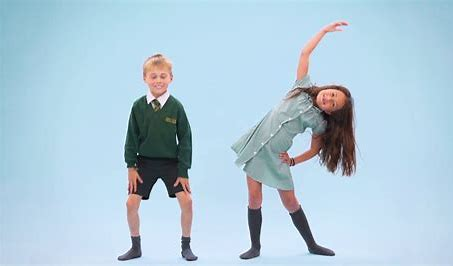 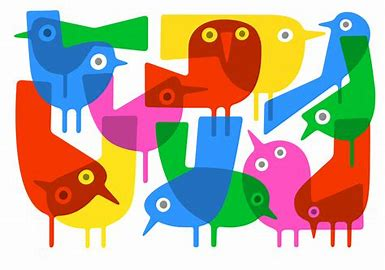 Music        Free Songs & Resources | Out of the Ark Music @Home | Out of the Ark MusicSinging can help us to feel connected to each other, help reduce anxiety and boost well-being. It is a force for good in helping us develop a positive mind set and lifts our mood in these unsettling times. Look at Week One and listen to ‘Wake up’. Can you try and learn the song and actions? Try and copy the moves in the dance video. We might try and perform it at our next Zoom catch up!Extra ChallengeIf you’re lucky enough to have a garden, take your Wake Up! dance outside and share it with your neighbours, the birds, the bees and the fresh air!What’s the first thing you do when you wake up in the morning? (Stretch, wiggle your toes, clean your teeth, go to the loo, sing a song!) Do a survey with your friends and family. How many similarities did you find? Did anyone say something totally unexpected?!Outdoor Learning/Science       Make A Rain Gauge - YouTubeWe have been thinking about the seasons and the weather we can have during each one. We’ve been very lucky to have some snow but usually we have lots of rain. This week see if you can make a rain catcher from an old bottle of water or pop. You’ll need a grown up or older sibling to help you cut the bottle. Cut the top third off the bottle. Turn it upside down and fit it in the bottom two-thirds of the bottle to use as a funnel. Mark out 10 cm on paper or stick a small ruler to the side. Place it somewhere it’ll collect lots of rain. See how full the bottle gets over 1 week. How many centimetres of rain fell?Extra challengeBe a weather presenter! Print out the map and weather symbols off the website, or you could draw your own. Use them to do a weather forecast. Maybe you could video your forecast and send it to me! I hope it’s going to be sunny.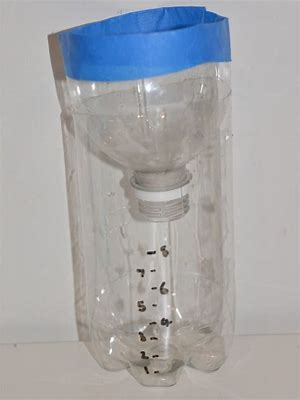 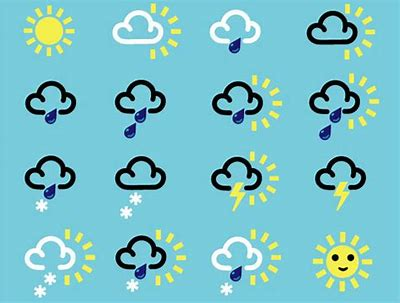 Outdoor Learning/Science       Make A Rain Gauge - YouTubeWe have been thinking about the seasons and the weather we can have during each one. We’ve been very lucky to have some snow but usually we have lots of rain. This week see if you can make a rain catcher from an old bottle of water or pop. You’ll need a grown up or older sibling to help you cut the bottle. Cut the top third off the bottle. Turn it upside down and fit it in the bottom two-thirds of the bottle to use as a funnel. Mark out 10 cm on paper or stick a small ruler to the side. Place it somewhere it’ll collect lots of rain. See how full the bottle gets over 1 week. How many centimetres of rain fell?Extra challengeBe a weather presenter! Print out the map and weather symbols off the website, or you could draw your own. Use them to do a weather forecast. Maybe you could video your forecast and send it to me! I hope it’s going to be sunny.Design Technology https://www.kiwico.com/blog/2018/01/26/5-amazing-flying-machines-you-can-make/We have been thinking about things that fly and you have had lots of fun with your paper planes. Now it is time to make a paper helicopter using a piece of scrap paper cut into a long rectangle. You will need scissors and a paper clip to add weight.Follow the instructions on the page above to create your helicopter. Have fun throwing your helicopter into the air or launching it from the landing.Extra challengeMake another helicopter the same way but make the wings longer. Does it fly differently now? How has its flight changed?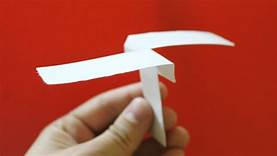 Design Technology https://www.kiwico.com/blog/2018/01/26/5-amazing-flying-machines-you-can-make/We have been thinking about things that fly and you have had lots of fun with your paper planes. Now it is time to make a paper helicopter using a piece of scrap paper cut into a long rectangle. You will need scissors and a paper clip to add weight.Follow the instructions on the page above to create your helicopter. Have fun throwing your helicopter into the air or launching it from the landing.Extra challengeMake another helicopter the same way but make the wings longer. Does it fly differently now? How has its flight changed?P.S.H.E   Laura and her dog Magsie - KS1 PSHE and Citizenship - BBC BitesizeLast week we thought about our needs and those of our pets. Watch the video of Laura and Magsie. Laura looks after her puppy beautifully – see if she does all the things you thought of last week. Make up a little poem about one of your pets or an animal that you really love. Say your poem to someone in your family.Extra challengeSet up a vet’s role play. You could use :-Old bandages, plasters, Calpol spoons and squirters, thermometer, white shirt (vet’s coat), weighing scales, magnifying glass, clipboard and paper (for notes, appointment times, prescriptions, opening times etc), phone, blankets, pet carrier, toy animals. Have lots of fun looking after the animals in your care, thinking about what they need to thrive and be healthy. 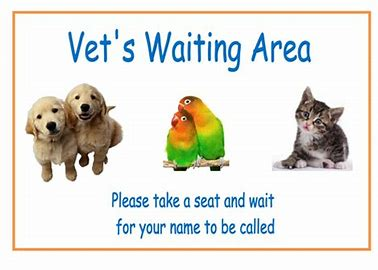 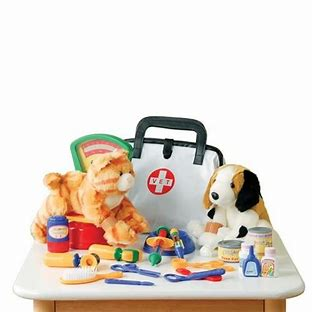 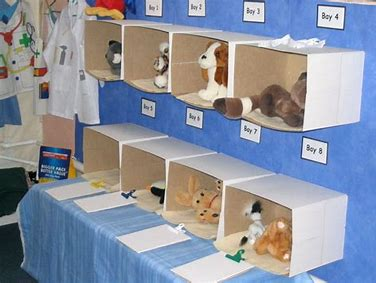 P.S.H.E   Laura and her dog Magsie - KS1 PSHE and Citizenship - BBC BitesizeLast week we thought about our needs and those of our pets. Watch the video of Laura and Magsie. Laura looks after her puppy beautifully – see if she does all the things you thought of last week. Make up a little poem about one of your pets or an animal that you really love. Say your poem to someone in your family.Extra challengeSet up a vet’s role play. You could use :-Old bandages, plasters, Calpol spoons and squirters, thermometer, white shirt (vet’s coat), weighing scales, magnifying glass, clipboard and paper (for notes, appointment times, prescriptions, opening times etc), phone, blankets, pet carrier, toy animals. Have lots of fun looking after the animals in your care, thinking about what they need to thrive and be healthy. Expressive Arts and Design https://hungrylittleminds.campaign.gov.uk/Many things light up hungry little minds. Our children take everything in, and even the smallest things you do with them can make a big difference. They love it when you chat, play and read with them. Whatever the time and wherever you are, you can turn almost anything into a game.On this government funded site there are loads of ideas for fun things to do during lockdown for children from birth to 5. There are links to other resources designed for parents, as well as online libraries.It gives a list of apps suitable for children up to 5 for apple and android, as well as a host of educational websites. They also signpost many websites that offer support to parents, such as mental health, well-being and bereavement.It is well worth a look. Expressive Arts and Design https://hungrylittleminds.campaign.gov.uk/Many things light up hungry little minds. Our children take everything in, and even the smallest things you do with them can make a big difference. They love it when you chat, play and read with them. Whatever the time and wherever you are, you can turn almost anything into a game.On this government funded site there are loads of ideas for fun things to do during lockdown for children from birth to 5. There are links to other resources designed for parents, as well as online libraries.It gives a list of apps suitable for children up to 5 for apple and android, as well as a host of educational websites. They also signpost many websites that offer support to parents, such as mental health, well-being and bereavement.It is well worth a look. 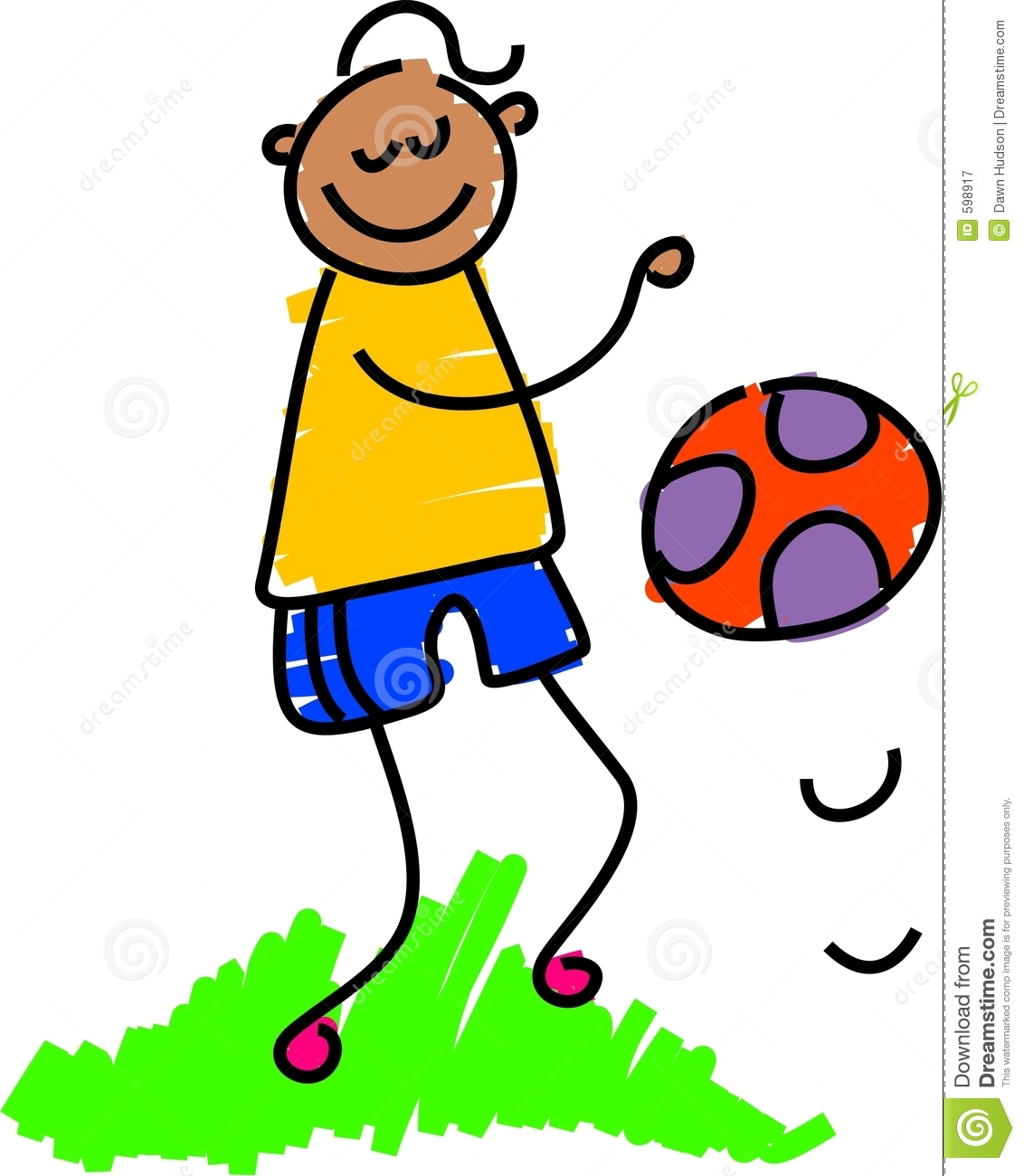 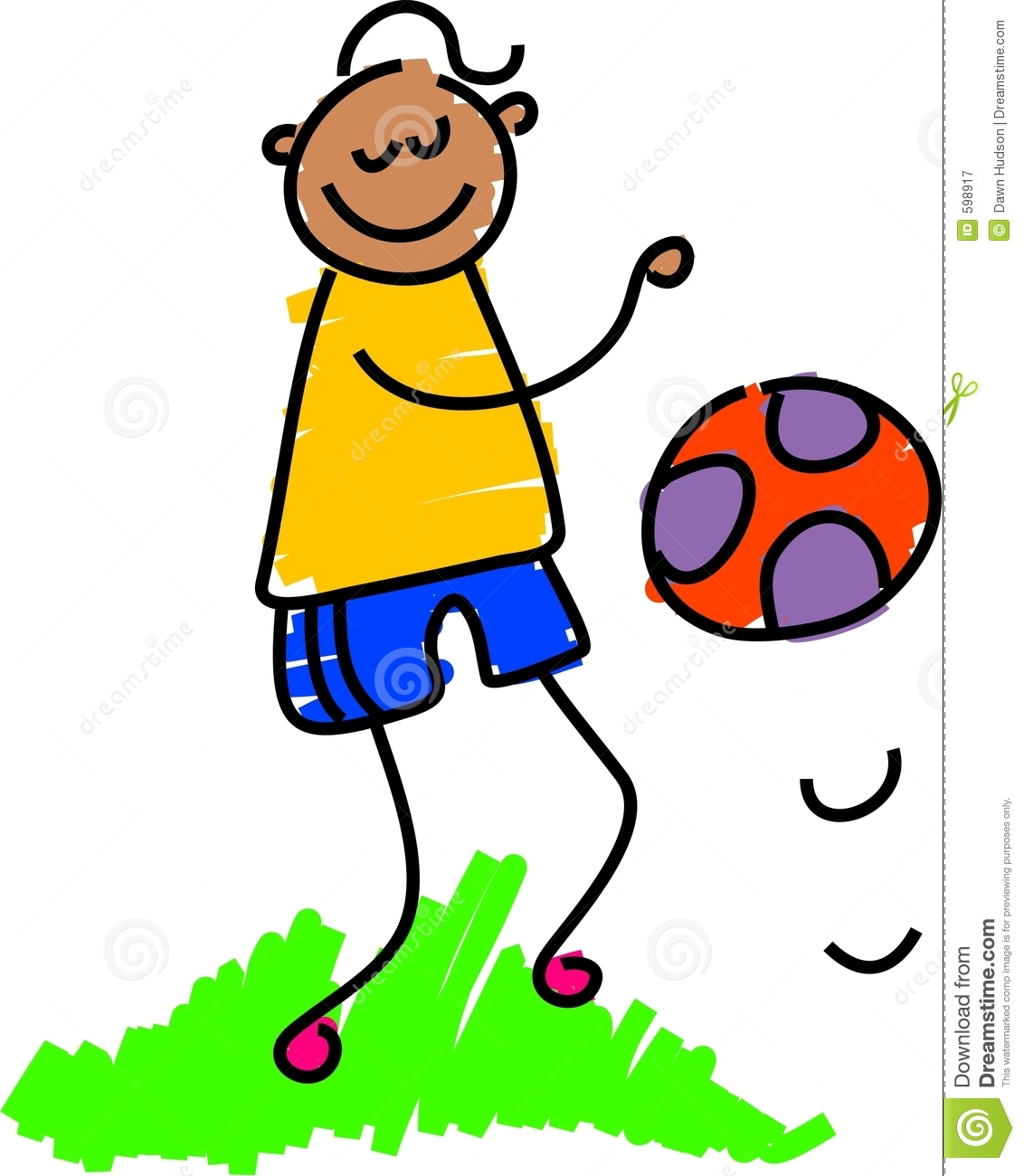 Bouncing on the spot Make a spot on the floor, large enough to bounce your ball on. You could use chalk, tape or an old T shirt. Stand next to the spot, bounce the ball and try and catch it. How many can you do before dropping it?Up the wallFind a safe flat wall and put a marker about half a metre away. Stand a metre away. Can you bounce your ball on the marker and against the wall, then catch it? Move further away from the wall to make it more challenging.Bounce it underUse a range of objects eg chairs, small tables, legs, to make a bridge. You and a partner stand either side of the bridge. Try to bounce the ball under the bridge to each other.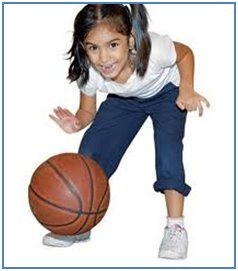 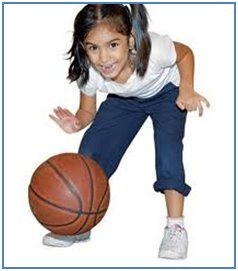 How high can you go?Challenge a friend to a ball bouncing competition. Who can get it bouncing highest? How can you make it go even higher?Bouncing on the spot Make a spot on the floor, large enough to bounce your ball on. You could use chalk, tape or an old T shirt. Stand next to the spot, bounce the ball and try and catch it. How many can you do before dropping it?Up the wallFind a safe flat wall and put a marker about half a metre away. Stand a metre away. Can you bounce your ball on the marker and against the wall, then catch it? Move further away from the wall to make it more challenging.Bounce it underUse a range of objects eg chairs, small tables, legs, to make a bridge. You and a partner stand either side of the bridge. Try to bounce the ball under the bridge to each other.How high can you go?Challenge a friend to a ball bouncing competition. Who can get it bouncing highest? How can you make it go even higher?